Trabajo en casa para Benjamín Latapiat 3 Básico y Agustín Rubio 2 Básico, 3 láminas imprimibles de Kinesiologa Magaly H.Recibidos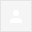 Benjamín Latapiat, 3 básico .
Agustín Rubio, 2 básico.
Sumamos o restamos ,y el resultado coloreamos.
De Kinesiologa Magaly H.jue., 24 sept. 12:37 (hace 13 días)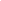 